Calgary STARSkate Invitational&AWG Runoffs Zone 1, 2, 3 & 4December 15 – 17, 2017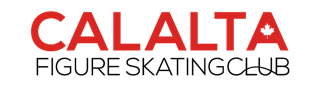 WinSport’s Markin MacPhail Centre88 Canada Olympic Rd SWCalgary, AB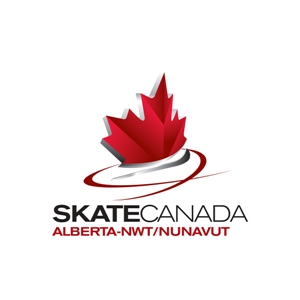 Sanction # 9642Event Name			Calgary STARSKate Invitational/AWG Runoffs Zone 1, 2, 3 & 4	Event Dates 			December 15 – 17, 2017	Host Club Name		 Calalta Figure Skating Club	 Competition ChairNAME: 				 Diana PetersEMAIL / PHONE NUMBER: 	 dianapeters@me.com / 587-580-8449Registration Chair:		 NAME				Central Online RegistrationEMAIL / PHONE NUMBER	skateabreg@gmail.com	Technical Representative	Assistant Technical Representative	 NAME: 	Kristen Belcourt	Anita KohnenEMAIL / PHONE NUMBER: 	kristen.belcourt@gmail.com / 403-690-4360	kohnen@efirehose.net Arena DetailsName: 				WinSport’s Markin MacPhail Centre					 Address: 			88 Canada Olympic Rd SW, Calgary, AB								Ice Surface Dimensions:		Rink A: 	98.4’ x 197’ & Joan Snyder Rink: 85’ x 200’	Registration Times: Registration begins 1 hour before the 1st event of each day.Accommodation InformationSandman Inn125 Bowridge Dr NWCalgary, Alberta, T3B 3R6403-288-6033 or Toll Free: 1-800-SANDMANStandard King: $115.00	King Suites:	$125.00Standard Double: $115.00	Extended Double: $119.00Family Suite: $135.00	Family Suite (Bunk Beds): $135.00Rates available until November 24, 2017Use the promo code 227995 for the special rateSheraton 4 Points8220 Bowridge Crescent NWCalgary, AB, T3B 2V1403-288-4441 or Toll Free 1-866-716-8133Std Room – 2 Queen Beds - $119.00Use the promo code Calalta for the special rateThe Event is being held under the current rules of the Association Official Rulebook.  The nature of the Event is defined in the Skate Canada Technical Handbook, 5000 Competitive Program.   The Association reserves the right to alter the overall procedures to be followed during any part of the Event, if such alteration is considered to be in the best interest of the skaters or the Association.  The Technical Representative, Chief Referee, or Senior Referee present will be the agent of the Association in such an instance.CATEGORIES: The following Categories are to be held:STAR 1STAR 2STAR 3STAR 4: U10, U13, 13 & OverSTAR 5: U10, U13, 13 & OverSTAR 6 STAR 7STAR 8  STAR 9STAR 10Gold FreeskatePre-Juvenile Women U13Juvenile U12/U14 – AWG onlyPre-Novice Women Combined – AWG onlyNovice Women Combined – AWG onlyIntroductory InterpretiveBronze InterpretiveSilver InterpretiveGold InterpretiveAdult Intro Open FreeskateAdult Bronze FreeskateAdult Silver FreeskateAdult Gold FreeskateAdult Masters FreeskateAdult Masters Elite FreeskateAdult Introductory InterpretiveAdult Bronze InterpretiveAdult Silver InterpretiveAdult Gold InterpretiveAdult Elite InterpretiveSpecial Olympics Level 1 FreeskateSpecial Olympics Level 2 FreeskateSpecial Olympics Level 3 FreeskateSpecial Olympics Level 4 FreeskateSpecial Olympics Level 5 FreeskateSpecial Olympics Level 6 FreeskateSpecial Olympics Open FreeskateSpecial Olympics Masters Level 1/2 FreeskateSpecial Olympics Masters Level 3/4 FreeskateALL CATEGORIES MUST FOLLOW THE SKATE CANADA 2017-2018 WELL BALANCED PROGRAM CRITERIA AS POSTED ON THE SKATE CANADA INFO CENTRE AT www.info.skatecanada.ca			STAR:Link to 2017-2018 STAR Technical Program Requirements		Special Olympics:Link to 2017-2018 Special Olympics Technical Program RequirementsAdult Skating:Link to 2017-2018 AdultSkate Technical Program RequirementsENTRY FEES:All registrations and entry fees must be submitted through Uplifter (see page 7)PRACTICE ICE: Practice ice will not be offeredSCHEDULE OF PRACTICE TIMES AND EVENT SCHEDULE: A schedule will be posted on the Section website (www.skateabnwtnun.ca).ENTRIES: Entrants in Events shall be:Eligible persons as defined in Skate Canada Rule Book Section 2100Be Associate members in good standing of the Association.  Restriction of Entries – If necessary entries may be limited to adhere to the Section guidelines for hours of competition. Competition may not begin before 12pm on Friday and may not run more than 12 hours on Saturday. Competition must be completed by 5pm on Sunday. Skaters entering multiple events do so with the understanding that there may be conflicts that cannot be resolved.CLOSING DATE OF ENTRIES: All entries must be received no later than October 27, 2017 at 12:00 pm (noon). All tests must be passed by the closing date of entries.LATE ENTRIES: Late entries will be accepted at the discretion of the Technical Representative and if space permits in the event. Entries received after the deadline date will have a late entry fee of $100 applied per entry. Late entries may be accepted up to 7 days after the registration deadline. No entries will be accepted after November 3, 2017.  REFUND OF ENTRY FEES: Entry fees shall be refunded only if the event is not held or if the entry is withdrawn before the date of close of entries (Skate Canada Rule 7000 – 1.5 (2)). There will be a $10.00 administration fee applied to all refunds.   There will be no refunds given for medical pulls after the closing date of entries, no exceptions.MUSIC REGISTRATION: (Rule 5705) Each skater or pair will provide: 2 CDs (1 marked “Master”). Copies must be turned in at registration. Information regarding the requirements and standards for music are listed in the Alberta-NWT/Nunavut General Technical Package as posted on the Section’s website: www.skateabnwtnun.ca.Competitors are responsible for the recovery of their own music at the completion of the event.ACCIDENTS: The Association and Committee of the Host Club undertake no responsibility for damages or injuries suffered by the skater.  As a condition of and in consideration of their entries in this event, all competitors and their parents or guardians shall be deemed to agree to assume all risks or injuries to the competitor’s person and property resulting from, or caused by, or connected with the conduct and management of the competitions.  An agreement must also be deemed to release any and all claims they may have against the officials, the Association, the Host Club, and their officers.  Entries shall be accepted only in accordance with these conditions.  REGISTRATION: Skaters must register at least one hour prior to the start of their scheduled category or practice.  Music must be turned in at the time of first registration (2 copies of music must be registered). Skaters must report to the Ice Captain one hour prior to their scheduled Category.  Please refer to the Alberta-NWT/Nunavut General Technical Package (http://skateabnwtnun.ca/events/technical-information/) for further details regarding music requirements.FLIGHT SYSTEM: If the number of competitors in a Category warrants it, a flight system will be used. EVENT SPECIFICATIONS:  In normal circumstances, each category offered at the competition will be held for men and women separately.  It is permissible for events that do not progress skaters on to a subsequent level of Interclub competition to combine events as follows:Combine two or more categories in the same event when each category has fewer than three entries;Combine two or more categories in the same event when one category has insufficient entries to hold the event;Combine men and women in events when insufficient entries are registered in one to hold the event.The decision to combine events is at the discretion of the Technical Representative and the Host Committee. In any of the above cases, categories may be combined – only with full prior knowledge of all competitors affected.  If a category is not held, due to a lack of competitors, the Host Committee will inform competitors and return entry fees.  CANCELLATION OF EVENTS:  The host club reserves the right to cancel events.EVENT REGISTRATION & ELIGIBILITY: Refer to the Alberta-NWT/Nunavut General Technical Package as posted on the Section’s website (www.skateabnwtnun.ca) for details regarding skating up, technical requirements & entry/qualification restrictions.COACH ACCREDITATION:  All coaches must be minimally NCCP Regional Coach Certified and carry proof of current membership within the Association and a valid First Aid certificate.  Coaches may expect to register at the registration desk.WARM UP TIMES:  Skate Canada has standardized warm up times for all events.  Refer Alberta-NWT/Nunavut General Technical Package as posted on the Section’s website: www.skateabnwtnun.ca for all warm up times.SKATING UP: Skating up one level is allowed.  However, competitors must register in only one level of the same category (ie, one freeskate etc).  When skating up program must meet the criteria 	for the higher level.  Skating up in the Introductory Interpretive event is not permitted.AWARDS: It is the responsibility of any skater receiving a medal to wear their skates and skating attire for 	the medal presentation.PICTURES & VIDEOS: Persons wishing to take photographs of on ice performances are reminded that use of flash cameras is forbidden. The use of video cameras must be restricted to areas that do not hamper the skaters or officials. NOTE: You may only take pictures or videos of your own skater. PROTEST POLICY: Skate Canada Protest Policy for competitions using CPC will be followed. In addition, if there is an event using manual calculation where the results are not posted within one hour of the completion of the last event of the day, the protest must be made to the Event Referee within the first hour of the following day’s competition. If the Event Referee is unavailable, the protest may be made to the Technical Representative or Chief Referee. LEADING EDGE SERIES: The Section is proud to offer the Leading Edge Series to provide skaters an additional pathway of recognition for their accomplishments achieved throughout a skating season. All Alberta-NWT/Nunavut skaters that are entered into a Section competition are automatically entered into the Leading Edge Series. Visit the Section website for complete details about the Series. REGISTRATION REQUIREMENTS:REGISTRATION CHANGES: After the registration deadline date, changes to entries will only be made by the Technical Representative. Confirm which event to register in with your coach before submitting your registration.PROOF OF AGE: For all categories, age shall be the age of the skater before July 1, 2017. You do not have to submit your proof of age document when registering. Please bring the skater’s birth certificate to the competition so that it may be produced upon request. If you cannot produce proof of age when requested, the skater may be withdrawn from the event. It is your responsibility to ensure the skater is entered in the correct category according to Skate Canada’s age and test requirements.PLANNED PROGRAM SHEETS: Planned Program Sheets are required for:STAR 5 – STAR 10, Gold Freeskate Pre-Juvenile U13Juvenile U12/U14Pre-NoviceNoviceAdult Freeskate eventsPlanned Program Sheets must be submitted by December 8, 2017.  There will be a $20 fee for failing to register Planned Program Sheets by the deadline. Skaters will not be permitted to register at the competition until the late fee has been paid and a Planned Program Sheet has been completed. Note: An example of how to complete a Planned Program Sheet can be found on the Section website (http://skateabnwtnun.ca/events/how-to-run-a-competition/). HOW TO REGISTERAll registrations must be completed using the Uplifter online registration formRefer to the How to Register link on the Skate Alberta-NWT/Nunavut registration site for detailed instructionsAll payments must be paid online using a credit card at the time of registration - Registration is not complete until payment is received and both partners in a team have registeredIf you are unsure of what to enter in the various entry form fields, please contact your coach. There will be no changes accepted after November 10, 2017 unless due to an error made by the technical representative. This includes registering in the wrong eventREGISTER HEREhttps://skateabnwtnun.uplifterinc.com/pages/edmontonopenRegistration must be completed by October 27, 2017 at 12:00 pm (noon)SUBMIT PLANNED PROGRAM SHEET HEREhttps://skateabregistration.wufoo.eu/forms/r15f2qvh1xcjx4v/Planned Program Sheets must be submitted by December 8, 2017 at 12:00 pm (noon)Note: If you submitted a planned program sheet for an event after July 1, 2017, you are not required to re-submit your planned program.  ONLY if your elements on any segment have changed from your previous submission do you need to submit again.  The most current dated, complete submission will always be used for an event.  LIVE STREAMING/PHOTOGRAPHYThe event may be photographed and/or live streamed. By virtue of your registration for the competition, you are consenting to being included in the live streaming/photography of this event that will help to train others and to promote skating in Canada. You release Skate Canada: Alberta-NWT/Nunavut, its officers and employees, and each and all persons involved from any liability connected with the video & audio recordings. By attending and competing at the competition, you waive any right to inspect or approve any video or audio recordings taken by Skate Canada: Alberta-NWT/Nunavut.If you do not wish to have your skate photographed or live streamed, inform the Competition Chair of the event. We cannot guarantee that you will not be photographed or live streamed but we will do our best to accommodate the request.COMPETITION CONTACTSIn an effort to simplify the registration and communication process and ensure timely and correct responses, please usethe following contacts.For inquiries relating to competition registration including:Access to the Uplifter formConfirmation of registration and paymentCorrections to registration submissionsWithdrawals prior to the registration deadlineCentral Registration – skateabreg@gmail.comFor inquiries relating to competition information including:Technical informationCompetition scheduleEvent flightsWithdrawals after the registration deadlineTechnical Representative – Kristen Belcourt – kristen.belcourt@gmail.com  For inquiries relating to venue logistics:Competition Chair – Diana Peters – dianapeters@me.com HOST CLUB & EVENT INFORMATION	GENERAL INFORMATIONENTRY FEESENTRY FEESENTRY FEESEvents OfferedFeesFees Second EventSTAR 1                             $95.00 per skatern/aSTAR  2 – 10, Gold Freeskate$125.00 per skater$95.00 per skaterPre-Juvenile U13 Women$125.00 per skater$95.00 per skaterJuvenile U12/U14 Women -  AWG only$125.00 per skater$95.00 per skaterPre-Novice & Novice Women Combined – AWG only$215.00 per skatern/aIntroductory – Gold Interpretive$125.00 per skater$95.00 per skaterAdult Events$125.00 per skater$95.00 per skaterSpecial Olympics Freeskate $95.00 per skater $90.00 per skaterNote: $5 from every entry fee is paid to the Section to help support the programs and services the Section provides.Note: $5 from every entry fee is paid to the Section to help support the programs and services the Section provides.Note: $5 from every entry fee is paid to the Section to help support the programs and services the Section provides.STAR will be judged as per the STAR Event Management Guide. All other events will be judged using the CPC marking system. STAR will be judged as per the STAR Event Management Guide. All other events will be judged using the CPC marking system. STAR will be judged as per the STAR Event Management Guide. All other events will be judged using the CPC marking system. 